МИНОБРНАУКИ РОССИИ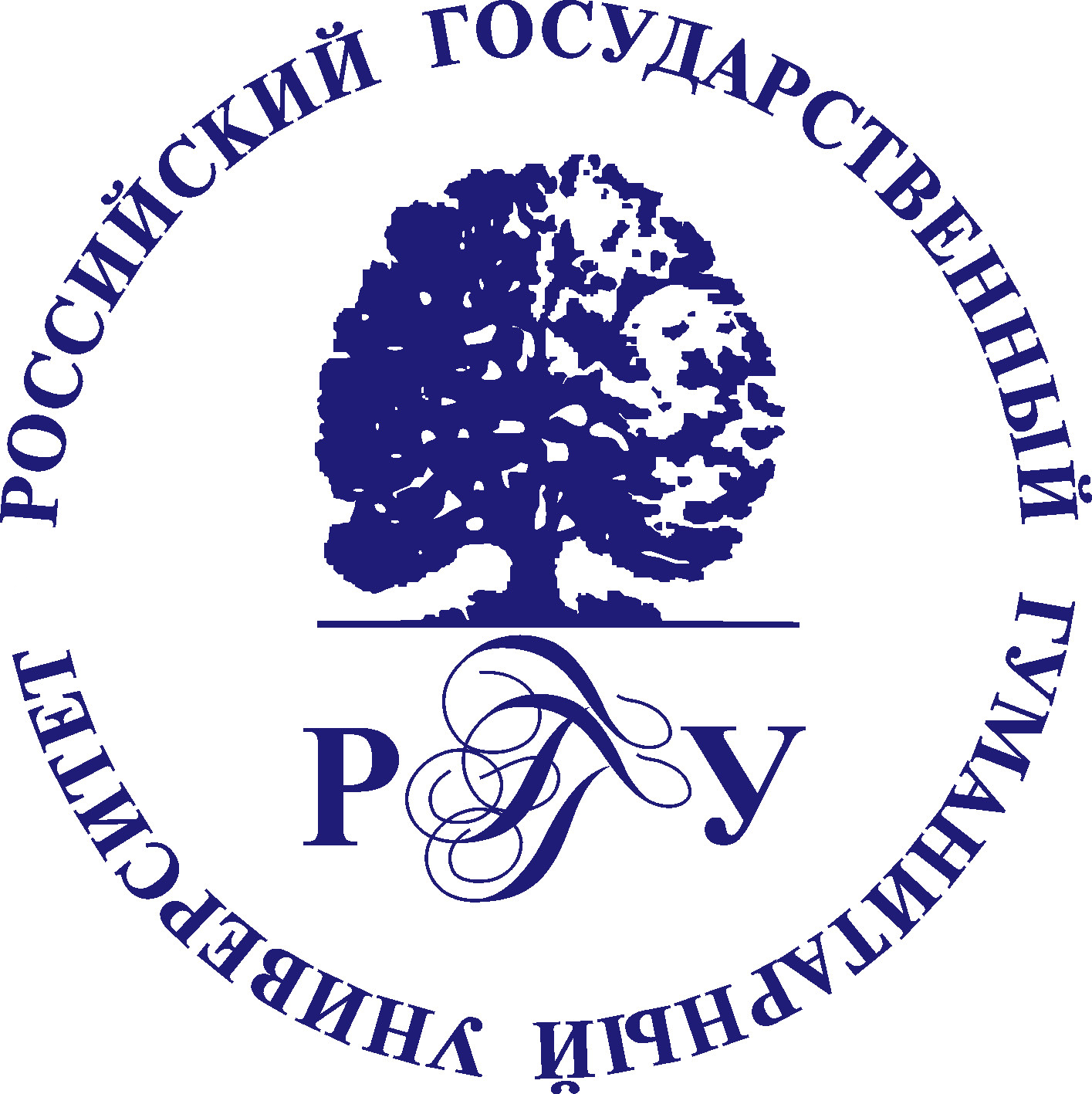 Федеральное государственное бюджетное образовательное учреждениевысшего образования«Российский государственный гуманитарный университет»(ФГБОУ ВО «РГГУ»)МЕЖФАКУЛЬТЕТСКИЙ  КРУГЛЫЙ СТОЛ Развитие лингвистического мышленияна занятиях по иностранному языку  13.04.2023 с 10.00 ч.  Ауд. 228. (6 корпус) 
Подключиться к конференции Zoom : https://us06web.zoom.us/j/89278426305?pwd=c2I5c25yQlFYVDFrZ2RyK3FuZjJkUT09Идентификатор конференции: 892 7842 6305Код доступа: 721219ПРОГРАММА10.00 - 10.15 Костева Виктория Михайловна 
доктор филологических наук, профессор кафедры германской филологии ИФИ РГГУЛингвистическое мышление в современной научно-методической парадигме


10.15-10.30  Степутенко Галина Алексеевна 
доцент кафедры романской филологии ИФИ РГГУГрамматика испанского языка: искусство слова или «скучные» правила10.30 -10.45Перфилова Светлана Евгеньевна 
старший преподаватель кафедры германской филологии ИФИ РГГУИстория понятия Spießer в немецкоязычной культуре10.45 - 11.00                                                                                                                    Тимощук Мария Николаевна 
старший преподаватель кафедры германской филологии ИФИ РГГУПреподавание немецкого языка как второго иностранного с опорой на родной язык и другие иностранные языки 
11.00.-11.15Истратова Юлия Александровна 
кандидат филологических наук, доцент кафедры романской филологии ИФИ РГГУ«Слово живое и мертвое». Воспитание языковой «чуткости» на занятиях по иностранному языку
11.15.-11.30                                               Артемова Екатерина Залимовна 
старший преподаватель Учебно-научного Российско-Германского центра РГГУКонкурс репортажей на немецком языке «Немецкое архитектурное наследие в Москве» – опыт проведения и перспективы
11.30.-11.45                   Антонова Ирина Борисовна 
кандидат педагогически наук, проф. кафедры иностранных языков факультета международных отношений, политологии и зарубежного регионоведения РГГУСмысл и слово, или: что такое «говорить на иностранном языке»11.45 - 12.00Строкина Тамара Сергеевна 
кандидат филологических наук проф. кафедры германской филологии ИФИ РГГУВнутренний монолог: границы между речью рассказчика и «голосом» персонажа    Чайная паузаЗавершающая дискуссияПодведение итоговСсылка на анонс на сайте РГГУ: https://www.rsuh.ru/anons/mezhfakultetskiy-kruglyy-stol-razvitie-lingvisticheskogo-myshleniya-na-zanyatiyakh-po-inostrannomuyazyku/